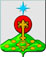 РОССИЙСКАЯ ФЕДЕРАЦИЯСвердловская областьДУМА СЕВЕРОУРАЛЬСКОГО ГОРОДСКОГО ОКРУГАРЕШЕНИЕот 25 октября 2017 года	                        № 23г. СевероуральскРуководствуясь Федеральным законом от 06.10.2003 года № 131-ФЗ «Об общих принципах организации местного самоуправления в Российской Федерации», Уставом Североуральского городского округа, в соответствии с пунктами 2,5 ст. 6 и ст. 10 Положения «Об Общественной палате Североуральского городского округа», утвержденным Решением Думы Североуральского городского округа от 29 сентября . № 103, Дума Североуральского городского округаРЕШИЛА: 1. Прекратить досрочно полномочия членов Общественной палаты Североуральского городского округа Мухтарова Ильфата Фатиховича и Данилова Владимира Алексеевича, утвержденных Решением Думы Североуральского городского округа от 31 марта 2017 года № 24 «Об утверждении членов Общественной палаты Североуральского городского округа на срок полномочий 2017-2020 годов», в связи с избранием в депутаты Думы Североуральского городского округа шестого созыва.2. Утвердить членами Общественной палаты Североуральского городского округа на срок полномочий 2017-2020 годов:- Гончаренко Веру Валентиновну;- Калмыкова Федора Александровича.3. Опубликовать настоящее Решение в газете «Наше слово» и разместить на официальном сайте Администрации Североуральского городского округа.Председатель ДумыСевероуральского городского округа                                                        Е.С. Балбекова    О досрочном прекращении полномочий членов Общественной палаты Североуральского городского округа и утверждении новых членов, утвержденных Решением Думы Североуральского городского округа от 31 марта 2017 года № 24 «Об утверждении членов Общественной палаты Североуральского городского округа на срок полномочий 2017-2020 годов» 